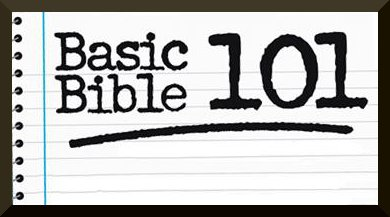 BASIC BIBLE 101Everything You've Always Wanted to Know About the Biblebut Were Afraid to Ask	Are you interested in learning more about God's Word from scratch?Have you ever wondered how we got the Bible we use?  Why are there four gospels?  Who wrote the Bible?  Where is the Sea of Galilee?  Did Jesus really say that?  I don't know if that's really in the Bible, but I think so . . . at least, that's what I've always heard.	If you're interested in learning more about God's Word, let Dr. Phil know by replying via e-mail with the information below.  Also, send him your questions.  These will help him shape what we will learn about the Bible.Yes, I am interested in learning more about God’s Word from scratch.NAME:  _________________________CONTACT:	Phone:  _____________________	Email:  ______________________The best time(s) for me to meet are (check all that apply).We may be able to have more than one class!Monday ____		Tuesday ___Wednesday ___		Thursday ___Friday ___			Saturday ___Sunday ___Morning ___	Afternoon ___ 	Evening ___